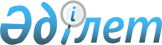 О внесении изменений в решение от 21 декабря 2011 года № 33/297-IV "О районном бюджете на 2012-2014 годы"
					
			Утративший силу
			
			
		
					Решение Катон-Карагайского районного маслихата Восточно-Казахстанской области от 06 декабря 2012 года N 8/60-V. Зарегистрировано Департаментом юстиции Восточно-Казахстанской области 11 декабря 2012 года N 2762. Прекращено действие по истечении срока, на который решение было принято (письмо Катон-Карагайского районного маслихата от 08 февраля 2013 года № 25)

      Сноска. Прекращено действие по истечении срока, на который решение было принято (письмо Катон-Карагайского районного маслихата от 08.02.2013 № 25).      Примечание РЦПИ.

      В тексте документа сохранена пунктуация и орфография оригинала.

      В соответствии со статьей 109 Бюджетного Кодекса Республики Казахстан от 4 декабря 2008 года, подпунктом 1) пункта 1 статьи 6 Закона Республики Казахстан от 23 января 2001 года «О местном государственном управлении и самоуправлении в Республике Казахстан», решением Восточно-Казахстанского областного маслихата от 29 ноября 2012 года № 7/96-V «О внесении изменений в решение от 8 декабря 2011 года № 34/397-IV «Об областном бюджете на 2012-2014 годы» (зарегистрировано в Реестре государственной регистрации нормативных правовых актов за номером 2751) Катон-Карагайский районный маслихат РЕШИЛ:



      1. Внести в решение Катон-Карагайского районного маслихата от 21 декабря 2011 года № 33/297-IV «О районном бюджете на 2012-2014 годы» (зарегистрировано в Реестре государственной регистрации нормативных правовых актов за номером 5-13-103, опубликовано в газетах «Арай», «Луч» от 13, 18 января 2012 года) следующие изменения:



      в пункте 1:

      подпункт 1) изложить в следующей редакции:

      «доходы – 3 632 121,4 тысяч тенге, в том числе:

      налоговые поступления – 435 480 тысяч тенге;

      неналоговые поступления – 5 266,5 тысяч тенге;

      поступления от продажи основного капитала – 12 230 тысяч тенге;

      поступления официальных трансфертов – 3 179 144,9 тысяч тенге;»;

      подпункт 2) изложить в следующей редакции:

      «затраты - 3 647343,2 тысяч тенге;»;

      3) «чистое бюджетное кредитование – 17 375 тысяч тенге, в том числе:

      бюджетные кредиты – 19 416 тысяч тенге;

      погашение бюджетных кредитов – 2 041 тысяч тенге;»;

      4) «сальдо по операциям с финансовыми активами – 7 180 тысяч тенге, в том числе:

      приобретение финансовых активов – 7 180 тысяч тенге;

      поступления от продажи финансовых активов государства – 0 тысяч тенге;»;

      подпункт 5) изложить в следующей редакции:

      «дефицит (профицит) бюджета – -39 776,8 тысяч тенге;»;

      подпункт 6) изложить в следующей редакции:

      «финансирование дефицита (профицита) бюджета – 39 776,8 тысяч тенге.»;



      приложения 1, 4, 5, 7, 8, 9, утвержденные решением сессии районного маслихата № 33/297-ІV от 21 декабря 2011 года, изложить в новой редакции согласно приложениям 1, 2, 3, 4, 5, 6 к настоящему решению.



      2. Настоящее решение вводится в действие с 1 января 2012 года.

       Председатель сессии                        Б. Садуев      Секретарь

      районного маслихата                        Д. Бралинов

Приложение 1 к решению

Катон-Карагайского районного маслихата

№ 33/297-ІV от 21 декабря 2011 годаПриложение 1 к решению

Катон-Карагайского районного маслихата

№ 8/60-V от 6 декабря 2012 года Бюджет Катон-Карагайского района на 2012 год

Приложение 4 к решению

Катон-Карагайского районного маслихата

№ 33/297-ІV от 21 декабря 2011 годаПриложение 2 к решению

Катон-Карагайского районного маслихата

№ 8/60-V от 6 декабря 2012 года Перечень бюджетных программ, финансируемых из местного

бюджета на 2012 год

Приложение 5 к решению

Катон-Карагайского районного маслихата

№ 33/297-ІV от 21 декабря 2011 годаПриложение 3 к решению

Катон-Карагайского районного маслихата

№ 8/60-V от 6 декабря 2012 года Перечень бюджетных программ,

не подлежащих секвестрированию в процессе исполнения

районного бюджета на 2012 год

Приложение 7 к решению

Катон-Карагайского районного маслихата

№ 33/297-ІV от 21 декабря 2011 годаПриложение 4 к решению

Катон-Карагайского районного маслихата

№ 8/60-V от 6 декабря 2012 года Целевые текущие трансферты и трансферты на развитие

из республиканского бюджета на 2012 год

Приложение 8 к решению

Катон-Карагайского районного маслихата

№ 33/297-ІV от 21 декабря 2011 годаПриложение 5 к решению

Катон-Карагайского районного маслихата

№ 8/60-V от 6 декабря 2012 года Перечень бюджетных программ развития районного бюджета

на 2012 год с разделением на бюджетные программы, направленные

на реализацию бюджетных инвестиционных проектов (программ)

Приложение 9 к решению

Катон-Карагайского районного маслихата

№ 33/297-ІV от 21 декабря 2011 годаПриложение 6 к решению

Катон-Карагайского районного маслихата

№ 8/60-V от 6 декабря 2012 года Предусмотренные средства для реализации мер социальной

поддержки специалистам социальной сферы сельских населенных

пунктов на 2012 год
					© 2012. РГП на ПХВ «Институт законодательства и правовой информации Республики Казахстан» Министерства юстиции Республики Казахстан
				КатегорияКатегорияКатегорияКатегорияСумма

(тысяч тенге)КлассКлассКлассСумма

(тысяч тенге)ПодклассПодклассСумма

(тысяч тенге)НаименованиеСумма

(тысяч тенге)Доходы3632121,41Налоговые поступления4354801Подоходный налог на доходы1928602Индивидуальный подоходный налог1928603Социальный налог1587091Социальный налог1587094Налоги на собственность696431Налог на имущество278603Земельный налог91934Налог на транспортные средства297405Единый земельный налог28505Внутренние налоги на товары, работы и услуги99322Акцизы17013Поступления за использование природных и других ресурсов33004Сборы за ведение предпринимательской и профессиональной деятельности47315Налог на игорный бизнес20018Обязательные платежи, взимаемые за совершение юридически значимых действий и (или) выдачу документов уполномоченными на то государственными органами или должностными лицами43361Государственная пошлина43362Неналоговые поступления5266,51Доходы от государственной собственности1893,55Доходы от аренды имущества, находящегося в государственной собственности18907Вознаграждения по кредитам, выданным из государственного бюджета3,54Штрафы, пени, санкции, взыскания, налагаемые государственными учреждениями, финансируемыми из государственного бюджета, а также содержащимися и финансируемыми из бюджета (сметы расходов) Национального Банка Республики Казахстан25581Штрафы, пени, санкции, взыскания, налагаемые государственными учреждениями, финансируемыми из государственного бюджета, а также содержащимися и финансируемыми из бюджета (сметы расходов) Национального Банка Республики Казахстан, за исключением поступлений от организации нефтяного сектора25586Прочие неналоговые поступления8151Прочие неналоговые поступления8153Поступления от продажи основного капитала122301Продажа государственного имущества, закрепленного за государственными учреждениями52301Продажа государственного имущества, закрепленного за государственными учреждениями52303Продажа земли и нематериальных активов70001Продажа земли70004Поступления официальных трансфертов3179144,92Трансферты из вышестоящих органов государственного управления3179144,92Трансферты из областного бюджета3179144,9ИТОГО:3632121,4Функциональная группаФункциональная группаФункциональная группаФункциональная группаСумма

(тысяч тенге)Администратор бюджетных программАдминистратор бюджетных программАдминистратор бюджетных программСумма

(тысяч тенге)ПрограммаПрограммаСумма

(тысяч тенге)НаименованиеСумма

(тысяч тенге)II. Затраты3647343,21Государственные услуги общего характера285531112Аппарат маслихата района (города областного значения)13146001Услуги по обеспечению деятельности маслихата района (города областного значения)13016003Капитальные расходы государственных органов130122Аппарат акима района (города областного значения)65400001Услуги по обеспечению деятельности акима района56196003Капитальные расходы государственных органов9204123Аппарат акима района в городе, города районного значения, поселка, аула (села), аульного (сельского) округа173796001Услуги по обеспечению деятельности акима района в городе, города районного значения, поселка, аула (села), аульного (сельского) округа169330022Капитальные расходы государственных органов4466452Отдел финансов района (города областного значения)16180001Услуги по реализации государственной политики в области исполнения и контроля за исполнением бюджета района и управления коммунальной собственностью района (города областного значения)14251003Проведение оценки имущества в целях налогообложения362004Организация работы по выдаче разовых талонов и обеспечение полноты сбора сумм от реализации разовых талонов341010Организация приватизации коммунальной собственности710018Капитальные расходы государственных органов516453Отдел экономики и бюджетного планирования района (города областного значения)17009001Услуги по реализации государственной политики в области формирования и развития экономической политики, системы государственного планирования и управления района (города областного значения)14749004Капитальные расходы государственных органов22602Оборона13086122Аппарат акима района (города областного значения)13086005Мероприятия в рамках исполнения всеобщей воинской обязанности8039006Предупреждение и ликвидация чрезвычайных ситуаций масштаба района (города областного значения)50473Общественный порядок, безопасность, правовая, судебная, уголовно-исполнительная деятельность371458Отдел жилищно-коммунального хозяйства, пассажирского транспорта и автомобильных дорог района (города областного значения)371021Эксплуатация оборудования и средств по регулированию дорожного движения в населенных пунктах3714Образование2080626,3123Аппарат акима района в городе, города районного значения, поселка, аула (села), аульного (сельского) округа204770004Поддержка организаций дошкольного воспитания и обучения154453041Реализация государственного образовательного заказа в дошкольных организациях образования49939025Увеличение размера доплаты за квалификационную категорию воспитателям детских садов, мини-центров, школ-интернатов: общего типа, специальных (коррекционных), специализированных для одаренных детей, организаций образования для детей-сирот и детей, оставшихся без попечения родителей, центров адаптации несовершеннолетних за счет трансфертов из республиканского бюджета378471Отдел образования, физической культуры и спорта района (города областного значения)1867356,3004Общеобразовательное обучение1754030005Дополнительное образование для детей и юношества31685009Приобретение и доставка учебников, учебно-методических комплексов для государственных учреждений образования района (города областного значения)11500020Ежемесячные выплаты денежных средств опекунам (попечителям) на содержание ребенка сироты (детей-сирот), и ребенка (детей), оставшегося без попечения родителей11173023Обеспечение оборудованием, программным обеспечением детей-инвалидов, обучающихся на дому за счет трансфертов из республиканского бюджета397,3040Реализация государственного образовательного заказа в дошкольных организациях образования32704063Повышение оплаты труда учителям, прошедшим повышение квалификации по учебным программам АОО «Назарбаев интеллектуальные школы» за счет трансфертов из республиканского бюджета716064Увеличение размера доплаты за квалификационную категорию учителям организаций начального, основного среднего, общего среднего образования: школы, школы-интернаты: (общего типа, специальных (коррекционных), специализированных для одаренных детей; организаций для детей-сирот и детей, оставшихся без попечения родителей) за счет трансфертов из республиканского бюджета25151466Отдел архитектуры, градостроительства и строительства района (города областного значения)8500037Строительство и реконструкция объектов образования85006Социальная помощь и социальное обеспечение190894451Отдел занятости и социальных программ района (города областного значения)190894002Программа занятости39002004Оказание социальной помощи на приобретение топлива специалистам здравоохранения, образования, социального обеспечения, культуры, спорта и ветеринарии в сельской местности в соответствии с законодательством Республики Казахстан13060005Государственная адресная социальная помощь9491006Жилищная помощь1266007Социальная помощь отдельным категориям нуждающихся граждан по решениям местных представительных органов43656010Материальное обеспечение детей-инвалидов, воспитывающихся и обучающихся на дому2965014Оказание социальной помощи нуждающимся гражданам на дому23372016Государственные пособия на детей до 18 лет17973017Обеспечение нуждающихся инвалидов обязательными гигиеническими средствами и предоставление услуг специалистами жестового языка, индивидуальными помощниками в соответствии с индивидуальной программой реабилитации инвалида4063001Услуги по реализации государственной политики на местном уровне в области обеспечения занятости социальных программ для населения21578021Капитальные расходы государственных органов2599023Создание центров занятости10506011Оплата услуг по зачислению, выплате и доставке пособий и других социальных выплат13637Жилищно-коммунальное хозяйство384304458Отдел жилищно-коммунального хозяйства, пассажирского транспорта и автомобильных дорог района (города областного значения)92410004Обеспечение жильем отдельных категорий граждан5900041Ремонт и благоустройство объектов в рамках развития сельских населенных пунктов по "Программе занятости 2020"59048012Функционирование системы водоснабжения и водоотведения24035015Освещение улиц населенных пунктов3427466Отдел архитектуры, градостроительства и строительства района (города областного значения)190728005Развитие коммунального хозяйства11465006Развитие системы водоснабжения179263123Аппарат акима района в городе, города районного значения, поселка, аула (села), аульного (сельского) округа101166008Освещение улиц населенных пунктов27045009Обеспечение санитарии населенных пунктов4305010Содержание мест захоронений и погребение безродных33011Благоустройство и озеленение населенных пунктов66048014Организация водоснабжения населенных пунктов37358Культура, спорт, туризм и информационное пространство277234,3478Отдел внутренней политики, культуры и развития языков района (города областного значения)176434,3009Поддержка культурно-досуговой работы98032,3032Капитальные расходы подведомственных государственных учреждений и организаций78402471Отдел образования, физической культуры и спорта района (города областного значения)8083014Проведение спортивных соревнований на районном (города областного значения) уровне2211015Подготовка и участие членов сборных команд района (города областного значения) по различным видам спорта на областных спортивных соревнованиях5872466Отдел архитектуры, градостроительства и строительства района (города областного значения)41500011Развитие объектов культуры41500478Отдел внутренней политики, культуры и развития языков района (города областного значения)51217007Функционирование районных (городских) библиотек21259008Развитие государственного языка и других языков народа Казахстана385001Услуги по реализации государственной политики на местном уровне в области информации, укрепления государственности и формирования социального оптимизма граждан, развития языков и культуры12297003Капитальные расходы государственных органов260005Проведение государственной информационной политики через средства массовой информации13600004Реализация региональных программ в сфере молодежной политики341610Сельское, водное, лесное, рыбное хозяйства, особо охраняемые природные территории, охрана окружающей среды и животного мира, земельные отношения69126474Отдел сельского хозяйства и ветеринарии района (города областного значения)54803001Услуги по реализации государственной политики на местном уровне в сфере сельского хозяйства и ветеринарии13426003Капитальные расходы государственных органов442005Определение сортовых и посевных качеств семенного и посадочного материала7308007Организация отлова и уничтожения бродячих собак и кошек1376012Проведение мероприятий по идентификации сельскохозяйственных животных1000013Проведение противоэпизоотических мероприятий31251463Отдел земельных отношений района (города областного значения)10104001Услуги по реализации государственной политики в области регулирования земельных отношений на территории района (города областного значения)9459003Земельно-хозяйственное устройство населенных пунктов391007Капитальные расходы государственного органа254453Отдел экономики и бюджетного планирования района (города областного значения)4219099Реализация мер по оказанию социальной поддержки специалистов421911Промышленность, архитектурная, градостроительная и строительная деятельность9063466Отдел архитектуры, градостроительства и строительства района (города областного значения)9063001Услуги по реализации государственной политики в области строительства, улучшения архитектурного облика городов, районов и населенных пунктов области и обеспечению рационального и эффективного градостроительного освоения территории района (города областного значения)8803015Капитальные расходы государственного органа26012Транспорт и коммуникации72557123Аппарат акима района в городе, города районного значения, поселка, аула (села), аульного (сельского) округа3116013Обеспечение функционирования автомобильных дорог в городах районного значения, поселках, аулах (селах), аульных (сельских) округах3116458Отдел жилищно-коммунального хозяйства, пассажирского транспорта и автомобильных дорог района (города областного значения)69441023Обеспечение функционирования автомобильных дорог67558024Организация внутрипоселковых (внутригородских) внутрирайонных общественных пассажирских перевозок188313Прочие258510,6458Отдел жилищно-коммунального хозяйства, пассажирского транспорта и автомобильных дорог района (города областного значения)17903001Услуги по реализации государственной политики на местном уровне в области жилищно-коммунального хозяйства, пассажирского транспорта и автомобильных дорог17773013Капитальные расходы государственных органов130469Отдел предпринимательства района (города областного значения)6462001Обеспечение деятельности отдела предпринимательства6462123Аппарат акима района в городе, города районного значения, поселка, аула (села), аульного (сельского) округа3859040Реализация мер по содействию экономическому развитию регионов в рамках Программы «Развитие регионов» за счет целевых трансфертов из республиканского бюджета3859452Отдел финансов района (города областного значения)4540012Резерв местного исполнительного органа района (города областного значения)4540471Отдел образования, физической культуры и спорта района (города областного значения)225746,6001Услуги по обеспечению деятельности отдела образования, физической культуры и спорта8952002Создание информационных систем99067Капитальные расходы подведомственных государственных учреждений и организаций216695,614Обслуживание долга3,5452Отдел финансов района (города областного значения)3,5013Обслуживание долга местных исполнительных органов по выплате вознаграждений и иных платежей по займам из областного бюджета3,515Трансферты6036,5452Отдел финансов района (города областного значения)6036,5006Возврат неиспользованных (недоиспользованных) целевых трансфертов4068,5024Целевые текущие трансферты в вышестоящие бюджеты в связи с передачей функций государственных органов из нижестоящего уровня государственного управления в вышестоящий бюджет1968III. Чистое бюджетное кредитование1737510Сельское, водное, лесное, рыбное хозяйство, особо охраняемые природные территории, охрана окружающей среды и животного мира, земельные отношения19416453Отдел экономики и бюджетного планирования района (города областного значения)19416006Бюджетные кредиты для реализации мер социальной поддержки специалистов194165Погашение бюджетных кредитов20411Погашение бюджетных кредитов20411Погашение бюджетных кредитов выданных за счет государственного бюджета2041IV. Сальдо по операциям с финансовыми активами718013Прочие7180458Отдел жилищно-коммунального хозяйства, пассажирского транспорта и автомобильных дорог района (города областного значения)7000065Формирование или увеличение уставного капитала юридических лиц7000474Отдел сельского хозяйства и ветеринарии района (города областного значения)180065Формирование или увеличение уставного капитала юридических лиц180V. Дефицит (профицит) бюджета-39776,8VI. Финансирование дефицита (использование профицита) бюджета39776,87Поступления займов194161Внутренние государственные займы194162Договоры займа1941616Погашение займов2041452Отдел финансов2041008По договорам займа20418Остаток бюджетных средств22401,81Остаток бюджетных средств22401,81Остаток бюджетных средств22401,8Функциональная группаФункциональная группаФункциональная группаФункциональная группаАдминистратор бюджетных программАдминистратор бюджетных программАдминистратор бюджетных программПрограммаПрограммаНаименованиеII. Затраты1Государственные услуги общего характера112Аппарат маслихата района (города областного значения)001Услуги по обеспечению деятельности маслихата района (города областного значения)003Капитальные расходы государственных органов122Аппарат акима района (города областного значения)001Услуги по обеспечению деятельности акима района003Капитальные расходы государственных органов123Аппарат акима района в городе, города районного значения, поселка, аула (села), аульного (сельского) округа001Услуги по обеспечению деятельности акима района в городе, города районного значения, поселка, аула (села), аульного (сельского) округа022Капитальные расходы государственных органов452Отдел финансов района (города областного значения)001Услуги по реализации государственной политики в области исполнения и контроля за исполнением бюджета района и управления коммунальной собственностью района (города областного значения)003Проведение оценки имущества в целях налогообложения004Организация работы по выдаче разовых талонов и обеспечение полноты сбора сумм от реализации разовых талонов010Организация приватизации коммунальной собственности018Капитальные расходы государственных органов453Отдел экономики и бюджетного планирования района (города областного значения)001Услуги по реализации государственной политики в области формирования и развития экономической политики, системы государственного планирования и управления района (города областного значения)004Капитальные расходы государственных органов2Оборона122Аппарат акима района (города областного значения)005Мероприятия в рамках исполнения всеобщей воинской обязанности006Предупреждение и ликвидация чрезвычайных ситуаций масштаба района (города областного значения)3Общественный порядок, безопасность, правовая, судебная, уголовно-исполнительная деятельность458Отдел жилищно-коммунального хозяйства, пассажирского транспорта и автомобильных дорог района (города областного значения)021Эксплуатация оборудования и средств по регулированию дорожного движения в населенных пунктах4Образование123Аппарат акима района в городе, города районного значения, поселка, аула (села), аульного (сельского) округа004Поддержка организаций дошкольного воспитания и обучения041Реализация государственного образовательного заказа в дошкольных организациях образования025Увеличение размера доплаты за квалификационную категорию воспитателям детских садов, мини-центров, школ-интернатов: общего типа, специальных (коррекционных), специализированных для одаренных детей, организаций образования для детей-сирот и детей, оставшихся без попечения родителей, центров адаптации несовершеннолетних за счет трансфертов из республиканского бюджета471Отдел образования, физической культуры и спорта района (города областного значения)004Общеобразовательное обучение005Дополнительное образование для детей и юношества009Приобретение и доставка учебников, учебно-методических комплексов для государственных учреждений образования района (города областного значения)020Ежемесячные выплаты денежных средств опекунам (попечителям) на содержание ребенка сироты (детей-сирот), и ребенка (детей), оставшегося без попечения родителей023Обеспечение оборудованием, программным обеспечением детей-инвалидов, обучающихся на дому за счет трансфертов из республиканского бюджета040Реализация государственного образовательного заказа в дошкольных организациях образования063Повышение оплаты труда учителям, прошедшим повышение квалификации по учебным программам АОО «Назарбаев интеллектуальные школы» за счет трансфертов из республиканского бюджета064Увеличение размера доплаты за квалификационную категорию учителям организаций начального, основного среднего, общего среднего образования: школы, школы-интернаты: (общего типа, специальных (коррекционных), специализированных для одаренных детей; организаций для детей-сирот и детей, оставшихся без попечения родителей) за счет трансфертов из республиканского бюджета466Отдел архитектуры, градостроительства и строительства района (города областного значения)037Строительство и реконструкция объектов образования6Социальная помощь и социальное обеспечение451Отдел занятости и социальных программ района (города областного значения)002Программа занятости004Оказание социальной помощи на приобретение топлива специалистам здравоохранения, образования, социального обеспечения, культуры, спорта и ветеринарии в сельской местности в соответствии с законодательством Республики Казахстан005Государственная адресная социальная помощь006Жилищная помощь007Социальная помощь отдельным категориям нуждающихся граждан по решениям местных представительных органов010Материальное обеспечение детей-инвалидов, воспитывающихся и обучающихся на дому014Оказание социальной помощи нуждающимся гражданам на дому016Государственные пособия на детей до 18 лет017Обеспечение нуждающихся инвалидов обязательными гигиеническими средствами и предоставление услуг специалистами жестового языка, индивидуальными помощниками в соответствии с индивидуальной программой реабилитации инвалида001Услуги по реализации государственной политики на местном уровне в области обеспечения занятости социальных программ для населения021Капитальные расходы государственных органов023Создание центров занятости011Оплата услуг по зачислению, выплате и доставке пособий и других социальных выплат7Жилищно-коммунальное хозяйство458Отдел жилищно-коммунального хозяйства, пассажирского транспорта и автомобильных дорог района (города областного значения)004Обеспечение жильем отдельных категорий граждан041Ремонт и благоустройство объектов в рамках развития сельских населенных пунктов по "Программе занятости 2020"012Функционирование системы водоснабжения и водоотведения015Освещение улиц населенных пунктов466Отдел архитектуры, градостроительства и строительства района (города областного значения)005Развитие коммунального хозяйства006Развитие системы водоснабжения123Аппарат акима района в городе, города районного значения, поселка, аула (села), аульного (сельского) округа008Освещение улиц населенных пунктов009Обеспечение санитарии населенных пунктов010Содержание мест захоронений и погребение безродных011Благоустройство и озеленение населенных пунктов014Организация водоснабжения населенных пунктов8Культура, спорт, туризм и информационное пространство478Отдел внутренней политики, культуры и развития языков района (города областного значения)009Поддержка культурно-досуговой работы032Капитальные расходы подведомственных государственных учреждений и организаций471Отдел образования, физической культуры и спорта района (города областного значения)014Проведение спортивных соревнований на районном (города областного значения) уровне015Подготовка и участие членов сборных команд района (города областного значения) по различным видам спорта на областных спортивных соревнованиях466Отдел архитектуры, градостроительства и строительства района (города областного значения)011Развитие объектов культуры478Отдел внутренней политики, культуры и развития языков района (города областного значения)007Функционирование районных (городских) библиотек008Развитие государственного языка и других языков народа Казахстана001Услуги по реализации государственной политики на местном уровне в области информации, укрепления государственности и формирования социального оптимизма граждан, развития языков и культуры003Капитальные расходы государственных органов005Проведение государственной информационной политики через средства массовой информации004Реализация региональных программ в сфере молодежной политики10Сельское, водное, лесное, рыбное хозяйства, особо охраняемые природные территории, охрана окружающей среды и животного мира, земельные отношения474Отдел сельского хозяйства и ветеринарии района (города областного значения)001Услуги по реализации государственной политики на местном уровне в сфере сельского хозяйства и ветеринарии003Капитальные расходы государственных органов005Определение сортовых и посевных качеств семенного и посадочного материала007Организация отлова и уничтожения бродячих собак и кошек012Проведение мероприятий по идентификации сельскохозяйственных животных013Проведение противоэпизоотических мероприятий463Отдел земельных отношений района (города областного значения)001Услуги по реализации государственной политики в области регулирования земельных отношений на территории района (города областного значения)003Земельно-хозяйственное устройство населенных пунктов007Капитальные расходы государственного органа453Отдел экономики и бюджетного планирования района (города областного значения)099Реализация мер по оказанию социальной поддержки специалистов11Промышленность, архитектурная, градостроительная и строительная деятельность466Отдел архитектуры, градостроительства и строительства района (города областного значения)001Услуги по реализации государственной политики в области строительства, улучшения архитектурного облика городов, районов и населенных пунктов области и обеспечению рационального и эффективного градостроительного освоения территории района (города областного значения)015Капитальные расходы государственного органа12Транспорт и коммуникации123Аппарат акима района в городе, города районного значения, поселка, аула (села), аульного (сельского) округа013Обеспечение функционирования автомобильных дорог в городах районного значения, поселках, аулах (селах), аульных (сельских) округах458Отдел жилищно-коммунального хозяйства, пассажирского транспорта и автомобильных дорог района (города областного значения)023Обеспечение функционирования автомобильных дорог024Организация внутрипоселковых (внутригородских) внутрирайонных общественных пассажирских перевозок13Прочие458Отдел жилищно-коммунального хозяйства, пассажирского транспорта и автомобильных дорог района (города областного значения)001Услуги по реализации государственной политики на местном уровне в области жилищно-коммунального хозяйства, пассажирского транспорта и автомобильных дорог013Капитальные расходы государственных органов469Отдел предпринимательства района (города областного значения)001Обеспечение деятельности отдела предпринимательства123Аппарат акима района в городе, города районного значения, поселка, аула (села), аульного (сельского) округа040Реализация мер по содействию экономическому развитию регионов в рамках Программы «Развитие регионов» за счет целевых трансфертов из республиканского бюджета452Отдел финансов района (города областного значения)012Резерв местного исполнительного органа района (города областного значения)471Отдел образования, физической культуры и спорта района (города областного значения)001Услуги по обеспечению деятельности отдела образования, физической культуры и спорта002Создание информационных систем067Капитальные расходы подведомственных государственных учреждений и организаций14Обслуживание долга452Отдел финансов района (города областного значения)013Обслуживание долга местных исполнительных органов по выплате вознаграждений и иных платежей по займам из областного бюджета15Трансферты452Отдел финансов района (города областного значения)006Возврат неиспользованных (недоиспользованных) целевых трансфертов024Целевые текущие трансферты в вышестоящие бюджеты в связи с передачей функций государственных органов из нижестоящего уровня государственного управления в вышестоящий бюджетIII. Чистое бюджетное кредитование10Сельское, водное, лесное, рыбное хозяйство, особо охраняемые природные территории, охрана окружающей среды и животного мира, земельные отношения453Отдел экономики и бюджетного планирования района (города областного значения)006Бюджетные кредиты для реализации мер социальной поддержки специалистов5Погашение бюджетных кредитов1Погашение бюджетных кредитов1Погашение бюджетных кредитов выданных за счет государственного бюджетаIV. Сальдо по операциям с финансовыми активами13Прочие458Отдел жилищно-коммунального хозяйства, пассажирского транспорта и автомобильных дорог района (города областного значения)065Формирование или увеличение уставного капитала юридических лиц474Отдел сельского хозяйства и ветеринарии района (города областного значения)065Формирование или увеличение уставного капитала юридических лицV. Дефицит (профицит) бюджетаVI. Финансирование дефицита (использование профицита) бюджета7Поступления займов1Внутренние государственные займы2Договоры займа16Погашение займов452Отдел финансов008По договорам займа8Остаток бюджетных средств1Остаток бюджетных средств1Остаток бюджетных средствФункциональная группаФункциональная группаФункциональная группаФункциональная группаСумма

(тысяч тенге)Администратор бюджетных программАдминистратор бюджетных программАдминистратор бюджетных программСумма

(тысяч тенге)ПрограммаПрограммаСумма

(тысяч тенге)НаименованиеСумма

(тысяч тенге)4Образование1754030471Отдел образования, физической культуры и спорта района (города областного значения)1754030004Общеобразовательное обучение1754030Всего1754030Функциональная группаФункциональная группаФункциональная группаФункциональная группаСумма

(тысяч тенге)Администратор бюджетных программАдминистратор бюджетных программАдминистратор бюджетных программСумма

(тысяч тенге)ПрограммаПрограммаСумма

(тысяч тенге)НаименованиеСумма

(тысяч тенге)II. Затраты447987,304Образование140928,3123Аппарат акима района в городе, города районного значения, поселка, аула (села), аульного (сельского) округа50317041Реализация государственного образовательного заказа в дошкольных организациях образования49939025Увеличение размера доплаты за квалификационную категорию воспитателям детских садов, мини-центров, школ-интернатов: общего типа, специальных (коррекционных), специализированных для одаренных детей, организаций образования для детей-сирот и детей, оставшихся без попечения родителей, центров адаптации несовершеннолетних за счет трансфертов из республиканского бюджета378471Отдел образования, физической культуры и спорта района (города областного значения)90611,3004Общеобразовательное обучение20470020Ежемесячные выплаты денежных средств опекунам (попечителям) на содержание ребенка сироты (детей-сирот), и ребенка (детей), оставшегося без попечения родителей11173023Обеспечение оборудованием, программным обеспечением детей-инвалидов, обучающихся на дому за счет трансфертов из республиканского бюджета397,3040Реализация государственного образовательного заказа в дошкольных организациях образования32704063Повышение оплаты труда учителям, прошедшим повышение квалификации по учебным программам АОО «Назарбаев интеллектуальные школы» за счет трансфертов из республиканского бюджета716064Увеличение размера доплаты за квалификационную категорию учителям организаций начального, основного среднего, общего среднего образования: школы, школы-интернаты: (общего типа, специальных (коррекционных), специализированных для одаренных детей; организаций для детей-сирот и детей, оставшихся без попечения родителей) за счет трансфертов из республиканского бюджета2515106Социальная помощь и социальное обеспечение27999451Отдел занятости и социальных программ района (города областного значения)27999002Программа занятости14886014Оказание социальной помощи нуждающимся гражданам на дому3550023Создание центров занятости956307Жилищно-коммунальное хозяйство220315458Отдел жилищно-коммунального хозяйства, пассажирского транспорта и автомобильных дорог района(города областного значения)59048041Ремонт и благоустройство объектов в рамках развития сельских населенных пунктов по Программе занятости 202059048466Отдел архитектуры, градостроительства и строительства района (города областного значения)161267006Развитие системы водоснабжения16126710Сельское, водное, лесное, рыбное хозяйство, особо охраняемые природные территории, охрана окружающей среды и животного мира, земельные отношения54886474Отдел сельского хозяйства и ветеринарии района (города областного значения)31251013Проведение противоэпизоотических мероприятий31251453Отдел экономики и бюджетного планирования района (города областного значения)23635006Бюджетные кредиты для реализации мер социальной поддержки специалистов19416099Реализация мер по оказанию социальной поддержки специалистов421913Прочие3859123Аппарат акима района в городе, города районного значения, поселка, аула (села), аульного (сельского) округа3859040Реализация мер по содействию экономическому развитию регионов в рамках Программы «Развитие регионов» за счет целевых трансфертов из республиканского бюджета3859Всего затраты447987,3Функциональная группаФункциональная группаФункциональная группаФункциональная группаСумма

(тысяч тенге)Администратор бюджетных программАдминистратор бюджетных программАдминистратор бюджетных программСумма

(тысяч тенге)ПрограммаПрограммаСумма

(тысяч тенге)НаименованиеСумма

(тысяч тенге)II. Затраты24790804Образование8500466Отдел архитектуры, градостроительства и строительства района (города областного значения)8500037Строительство и реконструкция объектов образования85007Жилищно-коммунальное хозяйство190728466Отдел архитектуры, градостроительства и строительства района (города областного значения)190728005Развитие коммунального хозяйства11465006Развитие системы водоснабжения17926308Культура, спорт, туризм и информационное пространство41500466Отдел архитектуры, градостроительства и строительства района (города областного значения)41500011Развитие объектов культуры4150013Прочие7180458Отдел жилищно-коммунального хозяйства, пассажирского транспорта и автомобильных дорог района (города областного значения)7000065Формирование или увеличение уставного капитала юридических лиц7000474Отдел сельского хозяйства и ветеринарии района (города областного значения)180065Формирование или увеличение уставного капитала юридических лиц180Всего затраты247908Функциональная группаФункциональная группаФункциональная группаФункциональная группаСумма

(тысяч тенге)Администратор бюджетных программАдминистратор бюджетных программАдминистратор бюджетных программСумма

(тысяч тенге)ПрограммаПрограммаСумма

(тысяч тенге)НаименованиеСумма

(тысяч тенге)II. Затраты2363510Сельское, водное, лесное, рыбное хозяйства, особо охраняемые природные территории, охрана окружающей среды и животного мира, земельные отношения23635453Отдел экономики и бюджетного планирования района (города областного значения)23635006Бюджетные кредиты для реализации мер социальной поддержки специалистов19416099Реализация мер по оказанию социальной поддержки специалистов4219Всего затраты23635